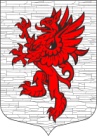 ОВЕТ ДЕПУТАТОВМУНИЦИПАЛЬНОГО ОБРАЗОВАНИЯЛОПУХИНСКОЕ СЕЛЬСКОЕ ПОСЕЛЕНИЕМО ЛОМОНОСОВСКИЙ МУНИЦИПАЛЬНЫЙ РАЙОНЛЕНИНГРАДСКОЙ ОБЛАСТИтретий созыв11 мая 2016 года                                                                             д. ЛопухинкаРЕШЕНИЕ № 19Об утверждении Положения о предоставлении лицами, замещающими муниципальные должности в Совете депутатов муниципального образования Лопухинское  сельское поселение муниципального образования Ломоносовский муниципальный район Ленинградской области сведений о своих доходах, об имуществе и обязательствах имущественного характера, а также сведения о доходах, об имуществе и обязательствах имущественного характера своих супруг (супругов) и несовершеннолетних детей В соответствии с Указом Президента РФ от 23.06.2014 N 460 "Об утверждении формы справки о доходах, расходах, об имуществе и обязательствах имущественного характера и внесении изменений в некоторые акты Президента Российской Федерации", Уставом  муниципального образования Лопухинское  сельское поселение муниципального образования Ломоносовский муниципальный район Ленинградской области, Совет депутатов муниципального образования Лопухинское  сельское поселение области муниципального образования Ломоносовский муниципальный район Ленинградской решил:1. Утвердить Положение о предоставлении лицами, замещающими муниципальные должности в Совете депутатов муниципального образования Лопухинское сельское поселение муниципального образования Ломоносовский муниципальный район Ленинградской области сведений о своих доходах, об имуществе и обязательствах имущественного характера, а также сведения о доходах, об имуществе и обязательствах имущественного характера своих супруг (супругов) и несовершеннолетних детей. 2. Настоящее решение разместить (обнародовать) на официальном сайте муниципального образования Лопухинское сельское поселение в информационно-телекоммуникационной сети Интернет. 3. Контроль за исполнением настоящего решения оставляю за собой.4. Настоящее Решение вступает в силу с момента его принятия.Заместитель председателя Совета депутатов МО Лопухинское СП                                     З.И. РусановаУТВЕРЖДЕНОРешением Совета депутатов МО Лопухинское  сельское поселениеОт 11 мая 2016 г. № 18ПОЛОЖЕНИЕо предоставлении лицами, замещающими муниципальные должности в Совете депутатов муниципального образования Лопухинское  сельское поселение муниципального образования Ломоносовский муниципальный район Ленинградской области сведений о своих доходах, об имуществе и обязательствах имущественного характера, а также сведения о доходах, об имуществе и обязательствах имущественного характера своих супруг (супругов) и несовершеннолетних детей 1. Настоящим Положением определяется порядок представления лицами, замещающими муниципальные должности в Совете депутатов муниципального образования Лопухинское сельское поселение муниципального образования Ломоносовский муниципальный район Ленинградской области (далее – Совет депутатов) сведений о своих доходах, об имуществе и обязательствах имущественного характера, а также сведения о доходах, об имуществе и обязательствах имущественного характера своих супруг (супругов) и несовершеннолетних детей (далее - сведения о доходах, об имуществе и обязательствах имущественного характера).2. Сведения о доходах, об имуществе и обязательствах имущественного характера представляются по форме справки, утвержденной Указом Президента РФ от 23.06.2014 N 460 "Об утверждении формы справки о доходах, расходах, об имуществе и обязательствах имущественного характера и внесении изменений в некоторые акты Президента Российской Федерации". 3. Сведения о доходах, об имуществе и обязательствах имущественного характера представляются ежегодно, не позднее 01 апреля года, следующего за отчетным финансовым годом.4. Сведения о доходах, об имуществе и обязательствах имущественного характера представляются лицами, замещающими муниципальные должности ответственному за ведение документооборота Совета депутатов муниципального образования Лопухинское сельское поселение МО Ломоносовский муниципальный район Ленинградской области. 5. В случае если лицо, замещающее муниципальные должности обнаружило, что в ранее представленных им сведениях о доходах, об имуществе и обязательствах имущественного характера не отражены или не полностью отражены какие-либо сведения либо имеются ошибки, он вправе представить уточненные сведения в течение одного месяца после окончания срока, установленного для приема сведений, т.е. не позднее 30 апреля года, следующего за отчетным финансовым годом.6. В случае непредставления по объективным причинам лицом, замещающим муниципальные должности, сведений о доходах, об имуществе и обязательствах имущественного характера супруги (супруга) и несовершеннолетних детей данный факт подлежит рассмотрению соответствующей комиссией, созданной Советом депутатов муниципального образования Лопухинское сельское поселение.7. Проверка достоверности и полноты сведений о доходах, об имуществе и обязательствах имущественного характера, представленных в соответствии с настоящим Положением лицом, замещающим муниципальные должности, осуществляется в соответствии с законодательством Российской Федерации.8. Сведения о доходах, об имуществе и обязательствах имущественного характера, представляемые в соответствии с настоящим Положением лицами, замещающими муниципальные должности, являются сведениями конфиденциального характера, если федеральным законом они не отнесены к сведениям, составляющим государственную тайну.9. Ответственный за ведение документооборота  Совета депутатов муниципального образования Лопухинское сельское поселение МО Ломоносовский муниципальный район Ленинградской области, муниципальные служащие, иные лица, в должностные обязанности которых входит работа со сведениями о доходах, об имуществе и обязательствах имущественного характера, виновные в их разглашении или использовании в целях, не предусмотренных законодательством Российской Федерации, несут ответственность в соответствии с законодательством Российской Федерации.10. Сведения о доходах, об имуществе и обязательствах имущественного характера, представленные в соответствии с настоящим Положением лицами, замещающими муниципальные должности, и информация о результатах проверки достоверности и полноты этих сведений хранятся в  Совете депутатов муниципального образования Лопухинское сельское поселение МО Ломоносовский муниципальный район Ленинградской области. Ответственный за хранение документов – Ответственный за ведение документооборота  Совета депутатов муниципального образования Лопухинское сельское поселение МО Ломоносовский муниципальный район Ленинградской области.11. В случае непредставления или представления заведомо ложных сведений о доходах, об имуществе и обязательствах имущественного характера лицо, замещающее муниципальные должности, несёт ответственность в соответствии с законодательством Российской Федерации.